 
Is your application an organized, tidy, and trimmed garden or a foggy, contaminated, overgrown swamp?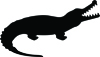 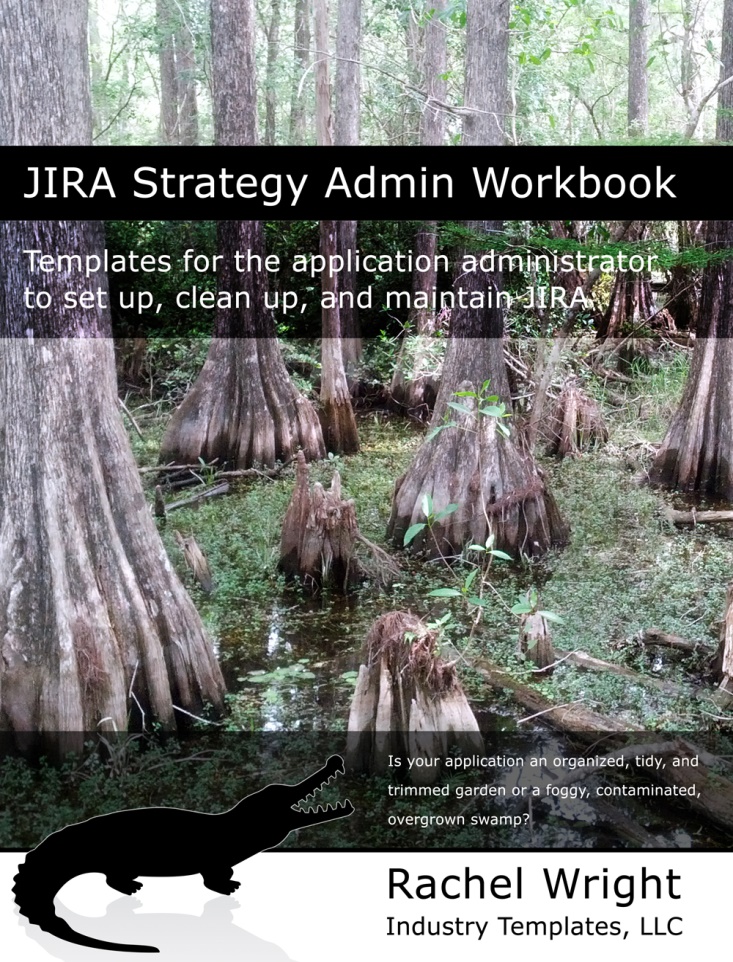 JIRA Strategy Admin WorkbookTemplates for the application administrator to set up, clean up, and maintain JIRAThis book is different – it’s not documentation.   It’s recommendations from years of cleaning up horrible JIRA configurations!
This book shows you: actions for a well-planned implementation,simple ways to streamline administration,how to audit and clean up the application,ways to maintain and extend JIRA,how to create repeatable procedures, andhow to stay out of the “JIRA swamp”.
The JIRA Strategy Admin Workbook book contains:151 recommendations and 32 real examples of problems to avoid50 worksheets, plus additional templates, code snippets, and wording samples to help you establish and streamline vital processesBest practices for each administrative area, testing, and upgradesThe top 10 mistakes I made as an administratorContent not available anywhere elsewww.jirastrategy.comJIRA Strategy Admin WorkbookTemplates for the application administrator to set up, clean up, and maintain JIRARachel Wright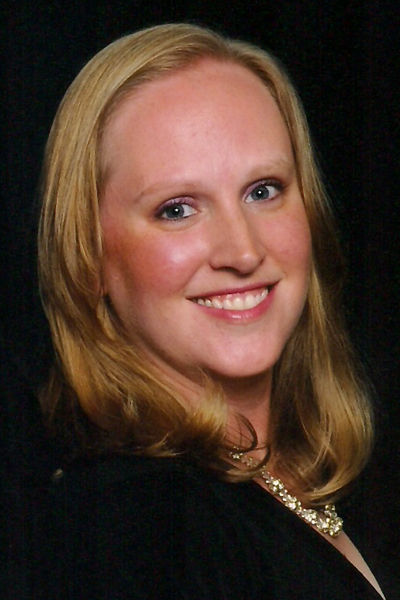 Rachel Wright is an entrepreneur, process engineer, and Atlassian Certified JIRA Administrator.  She started using JIRA in 2011, became a JIRA administrator in 2013, and was certified in 2016.  She is the owner and founder of Industry Templates, LLC, which helps companies grow, get organized, and develop their processes.Rachel also uses Atlassian tools in her personal life for accomplishing goals and tracking tasks.  Her first book, the "JIRA Strategy Admin Workbook", was written in Confluence and progress was tracked in JIRA!www.jirastrategy.com